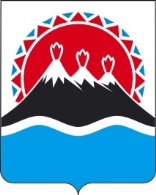 П О С Т А Н О В Л Е Н И ЕПРАВИТЕЛЬСТВА КАМЧАТСКОГО КРАЯ             г. Петропавловск-КамчатскийПРАВИТЕЛЬСТВО ПОСТАНОВЛЯЕТ: 	1. Внести в приложение к постановлению Правительства Камчатского края от 08.08.2016 № 311-П "Об утверждении Примерного положения о системе оплаты труда работников краевых государственных учреждений, подведомственных Аппарату Губернатора и Правительства Камчатского края" изменения, дополнив раздел I частью 1.11. следующего содержания:	«1.11. Расчетный среднемесячный уровень заработной платы работников учреждений, подведомственных Аппарату Губернатора и Правительства Камчатского края, не может превышать расчетный среднемесячный уровень оплаты труда государственных гражданских служащих Камчатского края и работников, замещающих должности, не являющиеся должностями государственной гражданской службы Аппарата Губернатора и Правительства Камчатского края (далее – работники Аппарата).	В целях настоящего Положения расчетный среднемесячный уровень оплаты труда работников Аппарата определяется путем деления установленного объема бюджетных ассигнований на оплату труда работников Аппарата на численность работников Аппарата в соответствии с утвержденным штатным расписанием и деления полученного результата на 12 (количество месяцев в году) и доводится Аппаратом до руководителей подведомственных учреждений.	Расчетный среднемесячный уровень заработной платы работников государственного учреждения Камчатского края, подведомственного Аппарату Губернатора и Правительства Камчатского края (далее-подведомственное государственное учреждение), определяется путем деления установленного объема бюджетных ассигнований на оплату труда работников подведомственного государственного учреждения на численность работников подведомственного государственного учреждения в соответствии с утвержденным штатным расписанием и деления полученного результата на 12 (количество месяцев в году).	В случае изменения в течение финансового года объема бюджетных ассигнований на оплату труда работников Аппарата, работников подведомственного государственного учреждения и (или) численности работников Аппарата, работников подведомственного государственного учреждения осуществляется перерасчет расчетного среднемесячного уровня оплаты труда работников Аппарата и (или) расчетного среднемесячного уровня оплаты работников подведомственного государственного учреждения.	Положения абзацев первого – третьего части 1.11. не распространяются на подведомственные государственные учреждения, имеющие в штатных расписаниях должности работников, в отношении которых актами Президента Российской Федерации или Правительства Российской Федерации установлены специальные требования к уровню оплаты их труда.".	2. Настоящее постановление вступает в силу через 10 дней после дня его официального опубликования.Губернатор Камчатского края                                                         В.И. ИлюхинСОГЛАСОВАНО:Вице-губернатор Камчатского края-руководитель Аппарата                                                                      А.Ю. ВойтовМинистр социального развития и труда Камчатского края                                                                   Е.С. МеркуловНачальник Главного правового управления Губернатора и Правительства Камчатского края                                                         С.Н. ГудинМинистр финансов Камчатского края                                                                                    С.Л. ТечкоНикитина Юлия Николаевна +7(4152) 412-058№О внесении изменений в приложение            к постановлению Правительства Камчатского края от 08.08.2016 № 311-П «Об утверждении Примерного положения о системе оплаты труда работников краевых государственных учреждений, подведомственных Аппарату Губернатора и Правительства Камчатского края»